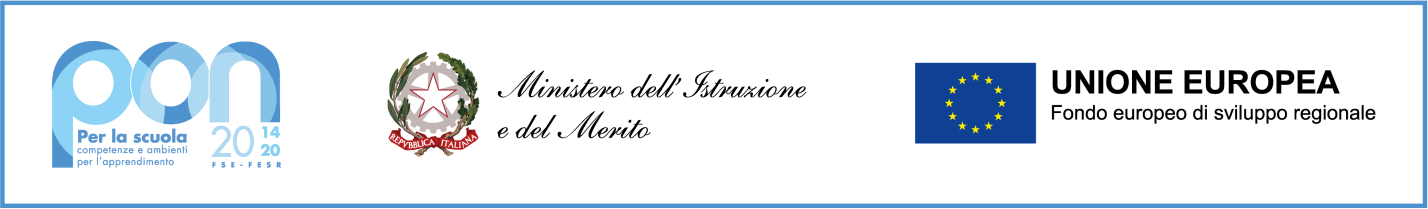 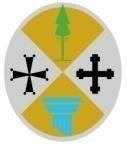 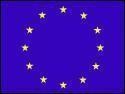 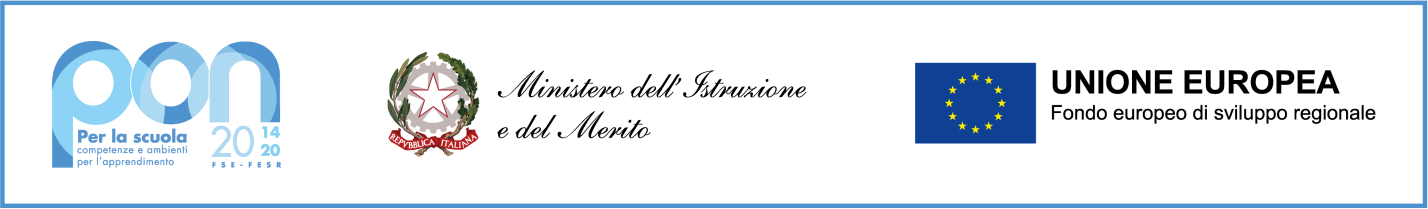 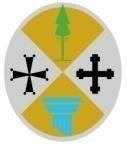 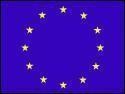 ALLEGATO DCONSENSO PER STUDENTE MINORENNEIl/la sottoscritto/a	nato/a a _ 	il	_, residente in via	_	_ città	prov.  	eIl/la sottoscritto/a	nato/a a _ 	il	_, residente in via	_	_ città	prov.  	GENITORI/TUTORI LEGALIdello studente 	 	nato/a	il		, residente a _ 		 via					 frequentante la classe    _		della scuola _		_DICHIARA/NO DI AVER PRESO VISIONE DELL’INFORMATIVA SULLA PROTEZIONE DEI DATIsopra riportata ai sensi degli articoli 13 e 14 del Regolamento UE 2016/679 e dell’articolo 13 del D. Lgs. 196/2003, e, dichiarando di essere nel pieno possesso dei diritti di esercizio della potestà genitoriale/tutoria nei confronti del minore,AUTORIZZA/NO LA RACCOLTA E IL TRATTAMENTO DEI DATI DEL MINORE NECESSARIper l’accesso alle attività formative del progetto PROGETTO autorizzato dall’Autorità di Gestione nell’ambito del “PON per la scuola - FSE 2014-2020 AZIONE 10.6.6B “PERCORSI FORMATIVI SPECIFICI DI MOBILITA’ ALL’ ESTERO PCTO .Data	/_	_/_	_Si allega copia/e del/i documento/i di identità in corso di validità.Firma del/dei genitore/i o tutore/i 	_ 	Il/la sottoscritto/a	nato/a a _ 	il	_, residente in via	città	_ prov.  	frequentante la classe     _	della scuola _	_DICHIARA DI AVER PRESO VISIONE DELL’INFORMATIVA SULLA PROTEZIONE DEI DATIsopra riportata ai sensi degli articoli 13 e 14 del Regolamento UE 2016/679 e dell’articolo 13 del D. Lgs. 196/2003, eAUTORIZZA LA RACCOLTA E IL TRATTAMENTO DEI DATIper l’accesso alle attività formative del progetto PROGETTO autorizzato dall’Autorità di Gestione nell’ambito del “PON per la scuola - FSE 2014-2020 AZIONE 10.6.6B “PERCORSI FORMATIVI SPECIFICI DI MOBILITA’ ALL’ ESTERO PCTO .Data	/_	_/_	_Si allega copia/e del/i documento/i di identità in corso di validità.Firma dello studente 	_ 	